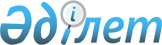 Об утверждении Регламента оказания государственной услуги "Выдача разрешения на обучение в форме экстерната  в организациях образования, дающих высшее образование"
					
			Утративший силу
			
			
		
					Приказ Министра образования и науки Республики Казахстан от 27 сентября 2012 года № 441. Зарегистрирован в Министерстве юстиции Республики Казахстан 19 октября 2012 года № 8033. Утратил силу приказом Министра образования и науки Республики Казахстан от 17 июня 2014 года № 227      Сноска. Утратил силу приказом Министра образования и науки РК от 17.06.2014 № 227 (вводится в действие по истечении десяти календарных дней после его первого официального опубликования).      В соответствии с пунктом 4 статьи 9-1 Закона Республики Казахстан от 27 ноября 2000 года «Об административных процедурах» ПРИКАЗЫВАЮ:



      1. Утвердить прилагаемый Регламент оказания государственной услуги «Выдача разрешения на обучение в форме экстерната в организациях образования, дающих высшее образование».



      2. Департаменту высшего и послевузовского образования (Жакыпова Ф.Н.):



      1) обеспечить в установленном порядке государственную регистрацию настоящего приказа в Министерстве юстиции Республики Казахстан;



      2) после прохождения государственной регистрации опубликовать настоящий приказ в средствах массовой информации.



      3. Контроль за исполнением настоящего приказа возложить на вице-министра М. Орунханова.



      4. Настоящий приказ вводится в действие по истечении десяти календарных дней после дня его первого официального опубликования.      Министр                                    Б. Жумагулов

Утвержден приказом     

Министра образования и науки 

Республики Казахстан    

от 27 сентября 2012 года № 441 

Регламент оказания государственной услуги

«Выдача разрешения на обучение в форме экстерната

в организациях образования, дающих высшее образование» 

1. Общие положения

      1. Настоящий Регламент оказания государственной услуги «Выдача разрешения на обучение в форме экстерната в организациях образования, дающих высшее образование» (далее - Регламент) разработан в соответствии с пунктом 4 статьи 9-1 Закона Республики Казахстан от 27 ноября 2000 года «Об административных процедурах».



      2. Государственная услуга предоставляется высшими учебными заведениями (далее – вуз).



      3. Форма оказываемой государственной услуги: неавтоматизированная.



      4. Государственная услуга оказывается в соответствии с подпунктом 15) статьи 5 Закона Республики Казахстан «Об образовании»,  Перечнем профессий и специальностей, получение которых в заочной, вечерней формах и в форме экстерната не допускается и Инструкции по выдаче разрешения на обучение в форме экстерната в организациях образования, дающих высшее образование, утвержденных приказом Министерства образования и науки Республики Казахстан от 8 февраля 2010 года № 40 (зарегистрированное в Реестре государственной регистрации нормативных правовых актов за № 6111) (далее - Перечень) и со Стандартом государственной услуги «Выдача разрешения на обучение в форме экстерната в организациях образования, дающих высшее образование» (далее – Стандарт), утвержденного постановлением Правительства Республики Казахстан от 31 августа 2012 года за № 1119 «Об утверждении стандартов государственных услуг, оказываемых Министерством образования и науки Республики Казахстан, местными исполнительными органами в сфере образования и науки».



      5. Регламенте используются следующие основные понятия:



      1) орган, выдающий разрешение – Министерство образования и науки Республики Казахстан (далее – МОН РК);



      2) заявитель – обучающийся, в интересах которого осуществляется выдача разрешения на обучение в форме экстерната в организациях образования, дающих высшее образование;



      3) структурно-функциональные единицы – ответственные лица организации образования, участвующие в процессе оказания государственной услуги (далее - СФЕ).



      6. Формой завершения оказываемой государственной услуги является разрешение, выдаваемое МОН на бумажном носителе, на перевод обучающегося на обучение в форме экстерната либо предоставление мотивированного ответа об отказе в предоставлении государственной услуги. 

2. Требования к порядку оказания государственной услуги

      7. Государственная услуга предоставляется: пять дней в неделю с 9.00 часов до 18.30 часов, с перерывом на обед с 13.00 часов до 14.30 часов, за исключением выходных и праздничных дней.



      Прием осуществляется в порядке живой очереди. Предварительная запись и ускоренное обслуживание не предусмотрено. 



      8. Для получения государственной услуги получатель государственной услуги представляют полный пакет документов согласно пункту 11 Стандарта.



      9. Полная информация о порядке оказания государственной услуги размещается на интернет-ресурсах вузов.



      10. Документы, необходимые для получения государственной услуги, сдаются в вузы.



      11. В предоставлении государственной услуги отказывается в случае непредставления всех документов в соответствии с пунктом 11 Стандарта. При устранении получателем государственной услуги указанных препятствий заявление рассматривается на общих основаниях.



      12. Мотивированный ответ об отказе в предоставлении государственной услуги получатель государственной услуги получает в вузе.



      13. Сроки оказания государственной услуги:



      1) с момента сдачи получателем государственной услуги необходимых документов, определенных в пункте 11 Стандарта, - не более 20 минут;



      2) с момента обращения для получения государственной услуги - не более 30-ти (тридцати) календарных дней. 

3. Описание порядка действий (взаимодействия)

в процессе оказания государственной услуги

      14. Выдача разрешения на обучение в форме экстерната в организациях образования, дающих высшее образование включает в себя:



      1) рассмотрение заявления и проверка представленных документов на соответствие Перечню;



      2) осуществление проверки представленных материалов или подготовка мотивированного ответа в письменном виде о причинах отказа;



      3) рассмотрение документов руководством вуза, их подготовка и направление в орган, выдающий разрешение;



      4) в случае рекомендации о переводе обучающегося на обучение в форме экстерната - выписка из протокола заседания ученого совета вуза, скрепленная печатью, которая направляется для рассмотрения в МОН РК, выдающий разрешение;



      5) выдача разрешения на перевод обучающегося на обучение в форме экстерната либо предоставление мотивированного ответа об отказе в предоставлении государственной услуги. 



      15. Отказ в приеме документов, поступающих на рассмотрение, не допускается.



      16. Специалист факультета (института): 



      1) принимает документы;



      2) выдает получателю копию заявления, являющуюся распиской о получении всех документов, указанных в пункте 11 Стандарта с указанием: номера, даты и времени приема заявления; фамилии, имени, отчества работника учебной части, принявшего заявление на оформление документов;



      3) передает принятые документы руководству вуза;



      4) осуществляет выдачу рекомендации о переводе или об отказе на перевод обучающегося на обучение в форме экстерната или мотивированного письма об отказе заявителю нарочно.



      17. Государственная услуга оказывается бесплатно.



      18. СФЕ, которые участвуют в процессе оказания государственной услуги:



      1) прием и выдача документов - специалист учебной части;



      2) рассмотрение заявления и исполнение - специалист органа, выдающий разрешение.



      19. Текстовое табличное описание последовательности простых действий (процедур, функций, операций) каждой СФЕ с указанием срока выполнения каждого действия приводится в приложениях 1, 2 к настоящему Регламенту.

Приложение 1                 

к Регламенту оказания государственной услуги 

«Выдача разрешения на обучение в форме   

экстерната в организациях          

образования, дающих высшее образование»     

Регламент оказания государственной услуги

Выдача разрешения на обучение в форме экстерната в организациях

образования, дающих высшее образование

(наименование Регламента оказания государственной услуги)

      Таблица. Описание действий структурно-функциональных

      единиц (СФЕ) при обращении в вуз

Приложение 2                 

к Регламенту оказания государственной услуги 

«Выдача разрешения на обучение в форме   

экстерната в организациях          

образования, дающих высшее образование»    

      Диаграмма функционального взаимодействия

      при обращении в вуз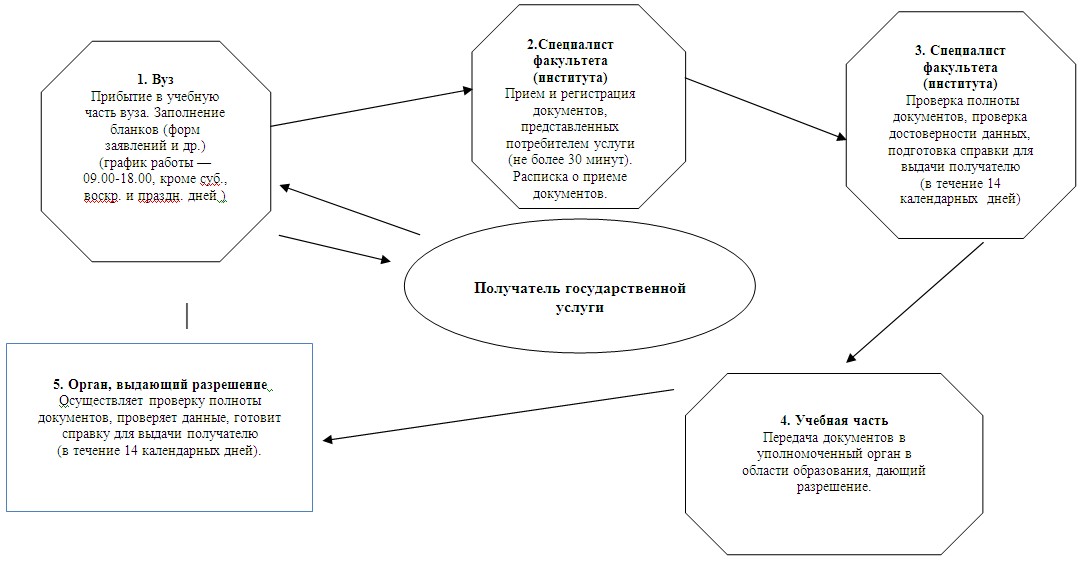 
					© 2012. РГП на ПХВ «Институт законодательства и правовой информации Республики Казахстан» Министерства юстиции Республики Казахстан
				Действие основного процесса (хода, потока работ)Действие основного процесса (хода, потока работ)Действие основного процесса (хода, потока работ)1№ действия (хода,

потока работ )122Наименование СФЕСпециалист

факультета

(института)Специалист

факультета

(института)3Наименование действия

(процесса, процедуры

операции) и их описаниеПроверка и прием

представленных

получателем

документов,

указанных в п. 11

Стандарта

государственной

услуги. Расписка о

приеме документов

либо мотивированный

ответ об отказеПроверка полноты

поступивших

документов,

изучение данных4Форма завершения

(данные, документ,

организационно-

распорядительное

решение)данныерекомендации5Сроки исполненияНе более 7

календарных днейНе более 7

календарных дней6Номер следующего

действия2 колонкаПередача

документов в орган, 

дающий разрешение7Наименование действия

(процесса, процедуры

операции) и их описание

при обращении в орган,

дающий разрешениеСпециалист органа,

дающего разрешениеРуководство органа,

дающего разрешение8Наименование действия

(процесса, процедуры

операции) и их описаниеПроверка и прием

представленных

получателем

документов,

указанных в п. 11

Стандарта

государственной

услуги.Проверка полноты

поступивших

документов,

изучение данных9Форма завершения

(данные, документ,

организационно-

распорядительное

решение)Письмо-разрешениеПисьмо-разрешение

либо мотивированный

ответ об отказе10Сроки исполненияНе более 7

календарных днейНе более 7

календарных дней